О внесении изменений в постановление администрации муниципального района Пестравский Самарской области от 04.10.2017 № 583 «Об утверждении состава комиссии по делам несовершеннолетних и защите их прав администрации муниципального района Пестравский Самарской области»Рассмотрев заявление члена комиссии по делам несовершеннолетних и защите их прав администрации муниципального района Пестравский Зотовой Галины Федоровны от 06.09.2019, руководствуясь Федеральным законом от 24.06.1999 № 120-ФЗ «Об основах системы профилактики безнадзорности и правонарушений несовершеннолетних», Законом Самарской области от 30.12.2005 № 246-ГД «О комиссиях по делам несовершеннолетних и защите их прав на территории Самарской области», примерным положением о комиссиях по делам несовершеннолетних и защите их прав, утвержденным постановлением Правительства Российской Федерации от 06.11.2013 № 995 «Об утверждении Примерного положения о комиссиях по делам несовершеннолетних и защите их прав», статьями 41, 43 Устава муниципального района Пестравский Самарской области, администрация муниципального района Пестравский Самарской области ПОСТАНОВЛЯЕТ:Внести в постановление администрации муниципального района Пестравский Самарской области от 04.10.2017 № 583 «Об утверждении состава комиссии по делам несовершеннолетних и защите их прав администрации муниципального района Пестравский Самарской области» следующие изменения: Вывести из состава комиссии по делам несовершеннолетних и защите их прав администрации муниципального района Пестравский Самарской области Зотову Галину Федоровну – начальника филиала по Пестравскому району ФКУ УИИ УФСИН России по Самарской области.Опубликовать данное постановление в районной газете «Степь» и разместить на официальном Интернет-сайте муниципального района Пестравский Самарской области.Контроль за исполнением настоящего постановления возложить на заместителя Главы муниципального района Пестравский по социальным вопросам Прокудину О.Н. Глава муниципального района Пестравский				 				        А.П. ЛюбаевПересыпкина 22168проектАДМИНИСТРАЦИЯ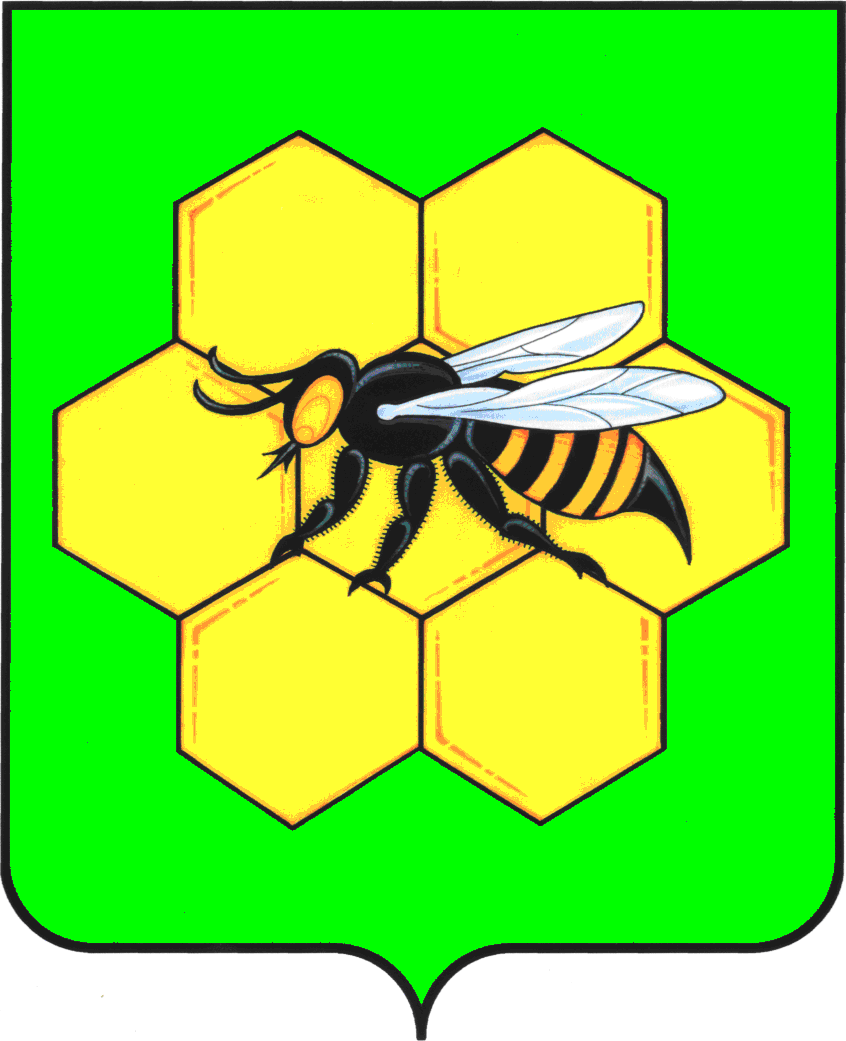 МУНИЦИПАЛЬНОГО РАЙОНА ПЕСТРАВСКИЙСАМАРСКОЙ ОБЛАСТИПОСТАНОВЛЕНИЕот __________________№________